Koła zainteresowań w klasach 1-3 w roku szkolnym 2022/2023Nazwa kołaNazwa kołaOpiekun kołaOpiekun kołaTerminTerminTerminGodzinaGodzinaMiejsceMiejsceKoło matematyczne      z elementami programowania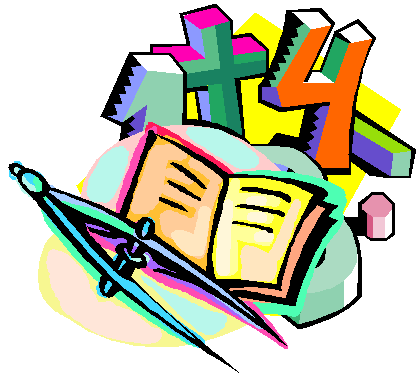 Beata ŚliwaBeata Śliwaczwartekczwartekczwartek8.00-8.458.00-8.45sala nr 19sala nr 19Koło matematyczne   Koło matematyczne   Agnieszka OlszewskaRenata RatuszniakAgnieszka OlszewskaRenata RatuszniakŚrodaklasy 3Środaklasy 3Środaklasy 313.30 – 14.1513.30 – 14.15sala nr 84sala nr 84Koło plastyczne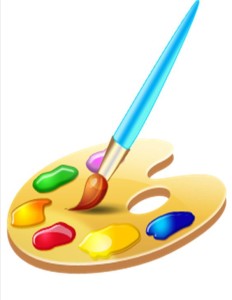 Koło plastyczneAgnieszka OlszewskaAgnieszka OlszewskaŚrodaklasy 1-3Środaklasy 1-3Środaklasy 1-314.25 – 15.1014.25 – 15.10sala nr 84sala nr 84Kołoszachowe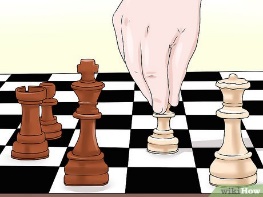 KołoszachoweKatarzyna Nowak-KwiatkowskaKatarzyna Nowak-Kwiatkowskapiątekpiątekpiątek13.30-14.1513.30-14.15sala nr 10sala nr 10Koło taneczne “Efekt”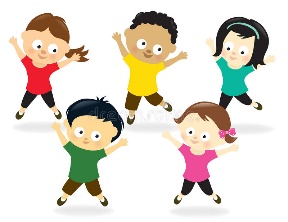 Koło taneczne “Efekt”Agnieszka PawlickaAgnieszka Pawlickawtorek13.30-14.1513.30-14.1513.30-14.1513.30-14.15sala korekcyjnasala korekcyjnaKoło taneczne “Efekt”Koło taneczne “Efekt”Agnieszka PawlickaAgnieszka Pawlickapiątek12.35-13.2012.35-13.2012.35-13.2012.35-13.20sala korekcyjnasala korekcyjnaKoło plastyczneKoło plastyczneEwa LenarcikEwa Lenarcikśroda środa środa 11.40 – 12.25 11.40 – 12.25 sala nr 27sala nr 27Koło plastyczneKoło plastyczneEwa LenarcikEwa Lenarcikśrodaśrodaśroda12.35 – 13.2012.35 – 13.20sala nr 27sala nr 27Kołoturystyczne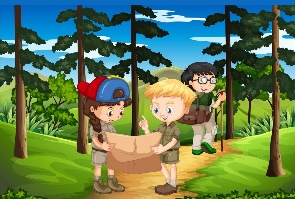 KołoturystyczneEdyta ArendtAgnieszka JanczarEdyta ArendtAgnieszka Janczarraz w miesiącuraz w miesiącuraz w miesiącuKołoprzyrodnicze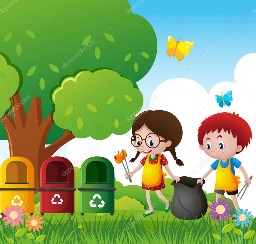 KołoprzyrodniczeBeata KłosińskaBeata Kłosińskaczwartekczwartekczwartek13.30 – 15.1513.30 – 15.15sala nr 29sala nr 29Koło muzyczne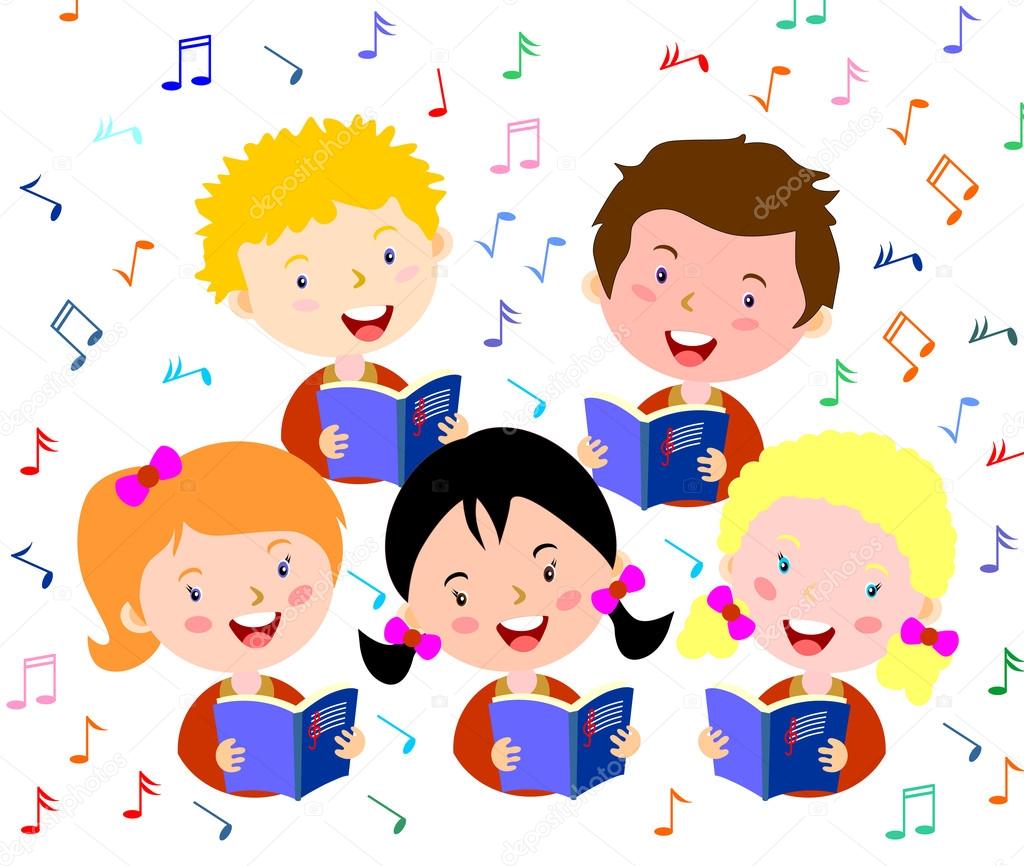 Koło muzyczneBeata HedzielskaBeata Hedzielskaśrodaśrodaśroda14.15 – 15.3014.15 – 15.30sala nr 19sala nr 19Koło recytatorskie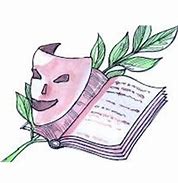 Koło recytatorskieAnna ZwierzchowskaAnna Zwierzchowskaponiedziałekponiedziałekponiedziałek13.25-14.1013.25-14.10sala nr 28sala nr 28Gryfikowe DzieciakiGryfikowe DzieciakiBeata SadownikBeata Sadownikraz w miesiącu – rajdraz w miesiącu – rajdraz w miesiącu – rajd